BASIN BÜLTENİ 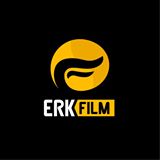 BEYAZ BALİNAGÖSTERİM TARİHİ: 24 Mart 2017DAĞITIM: Özen FilmYAPIM: ERK FİLMYÖNETMEN: A. UYGUR ÖZTÜRKYAPIMCI: A. UYGUR ÖZTÜRKÖYKÜ: A. UYGUR ÖZTÜRKSENARYO: OZAN AKINCI, SÜHAN BOZDAĞGENEL YÖNETMEN: CELİL MURAT SARI UYGULAYICI YAPIMCI: ÖZLEM TAŞPINAROYUNCULAR: EFE KARAMAN, KAAN ÜRKMEZ, ERDEN ALKAN, UMUT KARADAĞ, GÜNEŞ SAYIN, BURAK ÇİMEN,  İBRAHİM ÖNER‘’Dünyadaki en güzel şeyler, daha önce hiç sözü edilmemiş şeylerdir…’’İki çocuk…İki farklı dünya…Ali ve Vahap… Her ne kadar birbirlerinden farklı olsalar da, bu farklılık onların çok iyi dost olmasına engel değildi.Kardeşlik, dostluk ve daha nice yitirilen duyguları samimiyetle anlatan bir film ‘Beyaz Balina’. ‘’Hayali ölünce kuklada mecal mi kalır?’’ der şair. İki kahramanımız da anısı bol bir hayalde buluşur. Onları buluşturan, dostluklarını pekiştiren bir kitap olmuştur: ’Moby Dick’… Öyle ki, bir kitap, bir insanın hayatını tamamen değiştirebilme büyüsüne sahiptir. Vahap’ın vahşi doğası bu kitapla değişir. Ötesinde ise hayatın gerçekleri yatar. Ve bu gerçekler hayaller gibi mutlu değildir… ‘Beyaz Balina’, 80'li yıllarda geçen, hayatları Anadolu’nun ücra bir köyünde kesişen Ali ve Vahap’ın samimi hikâyesidir. Anne ve babasını kaybettikten sonra büyük şehirden dedesinin köyüne gelen Ali ile köyün yaramaz çocuğu Vahap’ın önceleri iki düşmanken sonrasında nasıl bir dostluk kurduklarını anlatıyor. Annesinin Ali’ye okumaya başladığı ama bitiremediği ‘Moby Dick’ romanı bu ikilinin ortak tutkusu olur. Annesinin yarım bıraktığı hikâyenin sonunu merak eden Ali için köyün yaramaz çocuğu Vahap hikayeyi tamamlamaya karar verir. Fakat kitabı bulup okumak hiç de kolay değildir…Ve ‘Beyaz Balina’, ‘Dünyadaki en güzel şeyleri’ dile getiriyor; daha önce hiç söylenmemiş olanları… BİYOGRAFİ: A. UYGUR ÖZTÜRK1981 yılında Doğu Türkistan Aksu’da doğdu. 2001 yılında Kültür ve Sanat Akademisi’nden mezun oldu. Aynı yıl Doğu Türkistan’ın başkenti Urumçi’de Ezitku Studios şirketini kurdu. Yapımcı olarak yirminin üzerinde klip ve film çekti. Çok sayıda yabancı filmin dublaj ve dağıtımını gerçekleştirdi. Politik sebeplerden dolayı 2006 yılında Hollanda’ya gitmek zorunda kaldı. 2008 yılında Uygurların Avrupa’da çektiği ilk uzun metrajlı televizyon filmine imza attı. 2009 yılında dünyanın çeşitli yerlerindeki Uygur Türkleri’nin sesini dünyaya duyurmak için bir internet televizyonu olan erktv.com’u kurdu. 2010 yılında Hollanda’dan Türkiye’ye geldi. 2011 yılında Türkiye Cumhuriyeti vatandaşı olan A. Uygur Öztürk İstanbul’da yaşamaktadır. 2012 senesinden bu yana Erk Medya şirketini kurarak TRT ve diğer televizyon kanallarına çeşitli projeler üretmektedir. Beyaz Balina Türkiye'de yaptığı ilk sinema filmidir. YÖNETMEN GÖRÜŞÜ: A. UYGUR ÖZTÜRK2010 senesinde Türkiye’ye geldim. İlk etapta sinema sektörünün içine girme yollarını aradım. Çünkü bu sektör ile çok küçük yaşta tanıştım ve artık sinema benim hayatım oldu. Türkiye’de hiç kimseyi tanımıyordum. Evet, çok uğraştım. Türk tarihi ve Uygurlarla ilgili belgeseller çektim. Ve 2014 senesinde ilk sinema projemi yapmaya karar verdim. En başta ‘nasıl bir hikaye ile piyasaya girmeliyim?’ sorusunu sordum kendime. Ve sonunda kendi bildiğim ve yaşadığım coğrafya olan Doğu Türkistan’da geçen, gerçek bir öyküyü sinemaseverlerle buluşturmaya karar verdim. Tabii ki ‘Beyaz Balina’nın senaryosu önce Ozan Akıncı sonra Sühan Bozdağ tarafından Türkiye’ye uyarlanıp kurgulandı. Benim bu projeye başlarken iki amacım vardı. Biri, güzel bir yapımla Türkiye’deki sinema sektörüne girmek. İkinci amacım ise, yaptığım işin bir şekilde izleyiciye hizmet etmesiydi. Hikâyemizde yer alan asla arkadaş olamayacak kadar zıt karakterde iki çocuğun dostluğu, izleyende tatlı bir tebessüm bırakacak. Benim hedefim ise 80'li yıllarda Anadolu’nun fakir bir köyünde zor şartlarda yaşayan bu iki çocuğun hayal dünyalarının genişliğiyle gösterdikleri çabaları yansıtarak Anadolu’daki çocukların kitap okuma isteğini artırmak oldu. Öte yandan uluslararası festivaller aracılığıyla Türkiye’deki çocukların okumaya ne kadar hevesli olduğunu göstererek Türkiye’nin tanıtımını yapmayı hedefledim. Çünkü ben kendi ülkemdeki baskılardan dolayı Türkiye’ye geldim. Ve Türkiye bana sahip çıktı. Bu film, benim vefa borcum…Basın Danışmanı
Banu Bozdemir
0542 272 85 78
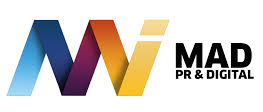 madinformatics.com 